INSTRUCCIONS PER A LES PERSONES QUE NO SÓN MEMBRES DE LA COMUNITAT UB PER VOTAR EN LES ELECCIONS AL CLAUSTRE DE DOCTORSLa votació estarà oberta des del dia 20 a les 10:00 fins al dia 24 a les 12:00.Accediu a l’urna que trobareu al web xxxx (aquí has de posar la pàgina web del Claustre de Doctor on has posat la urna).Se us obrirà la pantalla de la Federació d’Identitats. Escolliu VALID i cliqueu al botó Accedir.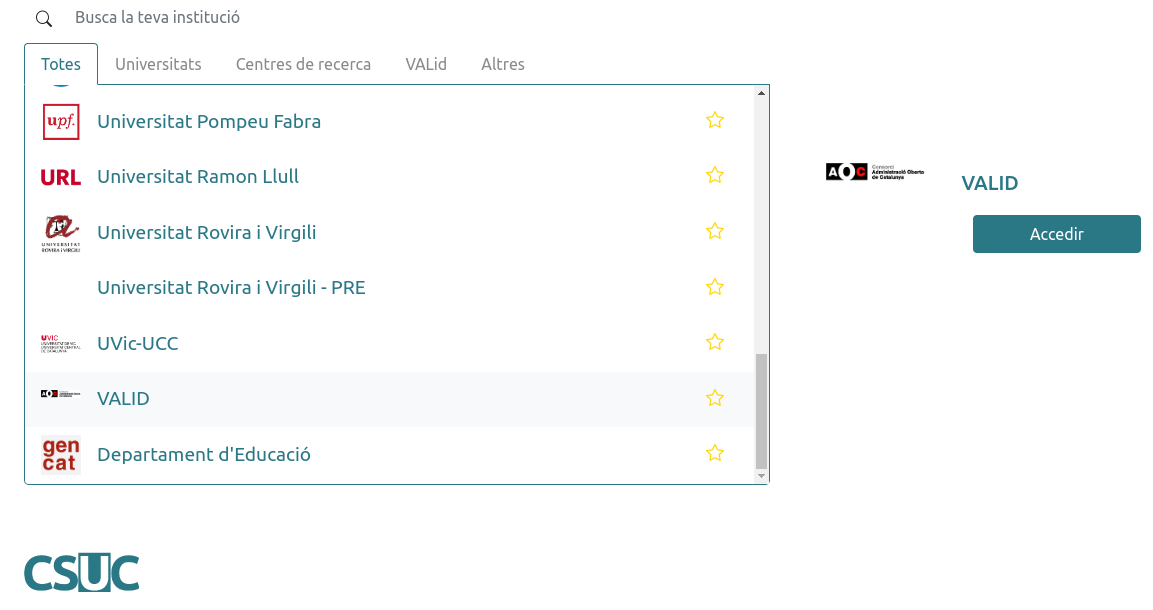 Veureu que s’obre la pantalla d’autenticació de l’Administració Oberta de Catalunya (AOC). Introduïu el certificat personal o el DNI electrònic.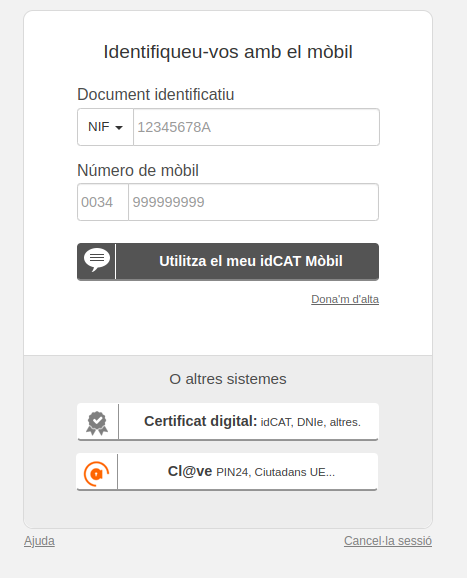 Un cop us hàgiu autenticat, la pàgina us redirigirà al portal de votació i us indicarà que podeu votar:Per elegir els vocals de la Comissió Delegada del Claustre de Doctors: escolliu entre 1 i 4 vocals o voteu en blanc.Per elegir el secretari o secretària de la Comissió Delegada del Claustre de Doctors: escolliu 1 persona o voteu en blanc.Voteu.Si voleu, imprimiu el rebut de votació per, un copo realitzat l’escrutini, comprovar que el vostre vot s’ha comptabilitzat. Tanqueu la sessió.